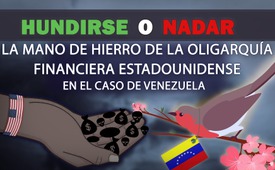 Hundirse o nadar: La mano de hierro de la oligarquía financiera estadounidense ...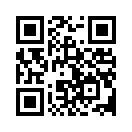 Venezuela posee unos recursos estimados de petróleo de unos 300 mil millones de barriles y por lo tanto se encuentra incluso por delante de Arabia Saudita, que es tenida como la gasolinera del mundo. Debido a esta riqueza petrolífera, nada debería interponerse en el bienestar de los 30 millones de Venezolanos, ¡pero ocurre precisamente todo lo contrario!Venezuela posee unos recursos estimados de petróleo de unos 300 mil millones de barriles y por lo tanto se encuentra incluso por delante de Arabia Saudita, que es tenida como la gasolinera del mundo. Debido a esta riqueza petrolífera, nada debería interponerse en el bienestar de los 30 millones de Venezolanos, ¡pero ocurre precisamente todo lo contrario! Economicamente Venezuela se encuentra por los suelos. La gente amenudo siquiera tienen el pan necesario para sobrevivir. Como consecuencia hay violencia en las calles. Esta ha surgido como fruto de una miseria sin proporciones, que hasta ahora no existía en este país sudamericano. Las autoridades de Venezuela anunciaron oficialmente, que doce hombres fueron asesinados durante los saqueos en la capital del país sudamericano. Otras muertes tuvieron lugar en El Valle, donde, según el informe de la oposición, trece personas resultaron fatalmente heridas, mientras trataban de saquear una panadería protegida por una cerca eléctrica.

Según un informe del portal de internet Konjunktion.info, la gente en Venzuela se encuentra en lucha por la mera supervivencia. En el último año el 74% de los venezolanos habían perdido en promedio el 20% de su peso corporal. Y todo esto, a pesar de que bajo tierra dormitan más reservas de petroleo de las que poseen los saudies, que deberían permitir un futuro mucho mejor para este país. ¿Cómo es eso posible? Un análisis detallado de todas las causas y conexiones de este desastre sobrepasaría los límites de esta emisión. Pero en un contexto más amplio, tirando del hilo, se puede ver muy claro el hilo rojo:

Hasta el descubrimiento del "Oro Negro" a comienzos del siglo XX, Venezuela era uno de los paises más pobre de América Latina y del Caribe. En los años veinte se inició un proceso rasante de modernización, que favoreció sobre todo a las clases altas, pero no a toda la población. Así, entre la población más pobre nació la idea, de que la tarea primaria del gobierno debía ser que todas las capas del pueblo participaran de la extracción de los recursos casi ilimitados del país. El penúltimo presidente de Venezuela, Hugo Chávez, había reconocido las esperanzas de los estratos más pobres de la población e inicialmente también pudo satisfacerlas. El gobierno se enfocó a la exportación de la producción del petróleo nacionalizado y a la distribución de los ingresos. Comparable a la nacionalización de la producción de petróleo en Brasil, también en Venezuela era necesario abrir el cerrojo de los grandes consorcios estadounidenses antes de poder producirse la venta de la materia prima. El eslogan "Venezuela, ahora es de todos", refleja la finalidad de esa política.

Pero al igual que a la ex-presidente de Brasil, Dilma Rousseff, que siempre fue atacada por la oposición, cercana a los grandes consorcios estadounidenses, del mismo modo el ex-presidente de Venezuela, Hugo Chávez, y también su sucesor, el presidente accidental Nicolás Maduro debieron enfrentarse a las fuerzas de estos consorcios. Finalmente, la presidenta brasileña, Dilma Rousseff, fue destituida de su cargo mediante un proceso ilegítimo y sin una prueba de culpabilidad, pasando el cargo a un político cercano a los EEUU, Michel Temer. Ya hemos informado sobre esa cuestión en nuestras emisiones "Destitución de Dilma Rousseff: ¿Parte de un plan por la supremacía mundial?" y "Destitución de Rousseff: ¿un golpe de Estado controlado por los EEUU?". También contra el presidente de Venezuela se ejerce una presión masiva. El ex-presidente Obama les impuso sanciones económicas. El fabricante de automóviles estadounidenses, General Motors, ha trasladado la totalidad de su negocio a los EE.UU. El gobierno venezolano reprocha a los EE.UU. su "presión militar". Porque la disminución de los beneficios de la exportación de petróleo, debida a la caída de los precios en el mercado mundial, no puede ser compensada ahora por otras ramas de la economía en el caso de Venezuela.

Mientras tanto, los medios occidentales bosquejan la situación de Venezuela como una consecuencia del "dictador" sin escrúpulos, violento e incompetente, Nicolás Maduro. Y todo esto sólo, porque este continua en la linea de la nacionalización y la promoción de los productos básicos, como hiciera su antecesor Hugo Chávez, que benefició a la población.

Desde entonces también ha iniciado su salida de la organización de los estados americanos, OEA en sus siglas. Mark Toner, el portavoz del ministerio de asuntos exteriores de los EE.UU., insta aún más a forzar un cambio de gobierno en Venezuela. El jueves 27 de abril de 2017, subrayó que la decisión definitiva sobre la retirada de Venezuela de la OEA debe hacerla un sucesor de Nicolás Maduro. Por lo que el sueño de los Venezolanos, "Venezuela: ahora es de todos", parece a primera vista un simple sueño. Con una tasa de inflación de aproximadamente el 600%, el estado de quiebra se encuentra ante la puerta. Y con ello también los oligarcas financieros estadounidenses, que van a terminar rápidamente con la nacionalización del petróleo. Tan duro como pueda sonar, lo que sucede puede resumirse con el dicho: "¡Hundirse o nadar¡"de hm.Fuentes:https://www.konjunktion.info/2017/04/venezuela-wenn-menschen-fuer-einen-laib-brot-sterben-muessen/

http://nuso.org/articulo/venezuela-das-olland-in-der-wirtschaftskrise/

https://einarschlereth.blogspot.de/2017/04/venezuela-leitet-austritt-aus.html#moreEsto también podría interesarle:---Kla.TV – Las otras noticias ... libre – independiente – no censurada ...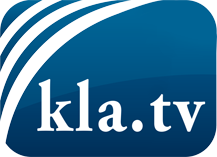 lo que los medios de comunicación no deberían omitir ...poco escuchado – del pueblo para el pueblo ...cada viernes emisiones a las 19:45 horas en www.kla.tv/es¡Vale la pena seguir adelante!Para obtener una suscripción gratuita con noticias mensuales
por correo electrónico, suscríbase a: www.kla.tv/abo-esAviso de seguridad:Lamentablemente, las voces discrepantes siguen siendo censuradas y reprimidas. Mientras no informemos según los intereses e ideologías de la prensa del sistema, debemos esperar siempre que se busquen pretextos para bloquear o perjudicar a Kla.TV.Por lo tanto, ¡conéctese hoy con independencia de Internet!
Haga clic aquí: www.kla.tv/vernetzung&lang=esLicencia:    Licencia Creative Commons con atribución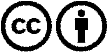 ¡Se desea la distribución y reprocesamiento con atribución! Sin embargo, el material no puede presentarse fuera de contexto.
Con las instituciones financiadas con dinero público está prohibido el uso sin consulta.Las infracciones pueden ser perseguidas.